Western Australia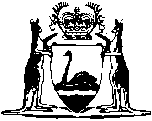 Parliamentary Commissioner Act 1971Parliamentary Commissioner Rules 1998Western AustraliaParliamentary Commissioner Rules 1998Contents1.	Citation	12.	Definitions	13.	Delegation to Deputy Commissioner, Assistant Commissioner and special officers	14.	Matters to be considered by Commissioner	2NotesCompilation table	3Western AustraliaParliamentary Commissioner Act 1971Parliamentary Commissioner Rules 19981.	Citation 		These rules may be cited as the Parliamentary Commissioner Rules 1998 1.2.	Definitions 		In these rules — 	Assistant Commissioner means the officer of the Commissioner styled Assistant Parliamentary Commissioner;	special officer means an investigating officer, a legal officer or any other officer of the Commissioner occupying a position not lower in classification than an investigating officer or a legal officer.3.	Delegation to Deputy Commissioner, Assistant Commissioner and special officers		For the purposes of section 11(1) of the Act, the Commissioner is authorised to delegate the performance of any of the functions of the Commissioner under the Act, other than the power to delegate under section 11 or to make any report or recommendation under the Act, to the Deputy Commissioner, the Assistant Commissioner or a special officer of the Commissioner.4.	Matters to be considered by Commissioner		The Commissioner, in delegating any function under these rules, is to have regard to the experience, qualifications and suitability of the person to whom the function is to be delegated and, where appropriate, the seniority and status of a person to whom a particular investigation relates.[5.	Omitted under the Reprints Act 1984 s. 7(4)(f).]Notes1	This is a compilation of the Parliamentary Commissioner Rules 1998.  The following table contains information about those rules and any reprint. Compilation table2	The commencement date of 21 Apr 1999 that was specified was before the date of gazettal. Defined terms[This is a list of terms defined and the provisions where they are defined.  The list is not part of the law.]Defined term	Provision(s)Assistant Commissioner	2special officer	2CitationGazettalCommencementParliamentary Commissioner Rules 199830 Apr 1999 p. 1818-1930 Apr 1999 (see Gazette 30 Apr 1999 p. 1819) 2Reprint 1:  The Parliamentary Commissioner Rules 1998 as at 11 Mar 2005 Reprint 1:  The Parliamentary Commissioner Rules 1998 as at 11 Mar 2005 Reprint 1:  The Parliamentary Commissioner Rules 1998 as at 11 Mar 2005 